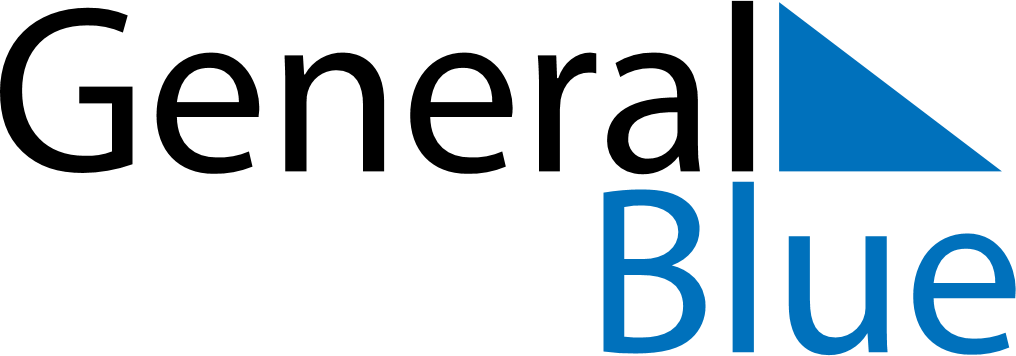 June 2024June 2024June 2024June 2024June 2024June 2024June 2024San Juan de Arama, Meta, ColombiaSan Juan de Arama, Meta, ColombiaSan Juan de Arama, Meta, ColombiaSan Juan de Arama, Meta, ColombiaSan Juan de Arama, Meta, ColombiaSan Juan de Arama, Meta, ColombiaSan Juan de Arama, Meta, ColombiaSundayMondayMondayTuesdayWednesdayThursdayFridaySaturday1Sunrise: 5:44 AMSunset: 6:02 PMDaylight: 12 hours and 18 minutes.23345678Sunrise: 5:44 AMSunset: 6:02 PMDaylight: 12 hours and 18 minutes.Sunrise: 5:44 AMSunset: 6:02 PMDaylight: 12 hours and 18 minutes.Sunrise: 5:44 AMSunset: 6:02 PMDaylight: 12 hours and 18 minutes.Sunrise: 5:44 AMSunset: 6:03 PMDaylight: 12 hours and 18 minutes.Sunrise: 5:44 AMSunset: 6:03 PMDaylight: 12 hours and 18 minutes.Sunrise: 5:44 AMSunset: 6:03 PMDaylight: 12 hours and 18 minutes.Sunrise: 5:45 AMSunset: 6:03 PMDaylight: 12 hours and 18 minutes.Sunrise: 5:45 AMSunset: 6:03 PMDaylight: 12 hours and 18 minutes.910101112131415Sunrise: 5:45 AMSunset: 6:04 PMDaylight: 12 hours and 18 minutes.Sunrise: 5:45 AMSunset: 6:04 PMDaylight: 12 hours and 18 minutes.Sunrise: 5:45 AMSunset: 6:04 PMDaylight: 12 hours and 18 minutes.Sunrise: 5:45 AMSunset: 6:04 PMDaylight: 12 hours and 18 minutes.Sunrise: 5:45 AMSunset: 6:04 PMDaylight: 12 hours and 18 minutes.Sunrise: 5:46 AMSunset: 6:05 PMDaylight: 12 hours and 18 minutes.Sunrise: 5:46 AMSunset: 6:05 PMDaylight: 12 hours and 18 minutes.Sunrise: 5:46 AMSunset: 6:05 PMDaylight: 12 hours and 18 minutes.1617171819202122Sunrise: 5:46 AMSunset: 6:05 PMDaylight: 12 hours and 18 minutes.Sunrise: 5:46 AMSunset: 6:05 PMDaylight: 12 hours and 18 minutes.Sunrise: 5:46 AMSunset: 6:05 PMDaylight: 12 hours and 18 minutes.Sunrise: 5:47 AMSunset: 6:06 PMDaylight: 12 hours and 18 minutes.Sunrise: 5:47 AMSunset: 6:06 PMDaylight: 12 hours and 18 minutes.Sunrise: 5:47 AMSunset: 6:06 PMDaylight: 12 hours and 18 minutes.Sunrise: 5:47 AMSunset: 6:06 PMDaylight: 12 hours and 18 minutes.Sunrise: 5:48 AMSunset: 6:07 PMDaylight: 12 hours and 18 minutes.2324242526272829Sunrise: 5:48 AMSunset: 6:07 PMDaylight: 12 hours and 18 minutes.Sunrise: 5:48 AMSunset: 6:07 PMDaylight: 12 hours and 18 minutes.Sunrise: 5:48 AMSunset: 6:07 PMDaylight: 12 hours and 18 minutes.Sunrise: 5:48 AMSunset: 6:07 PMDaylight: 12 hours and 18 minutes.Sunrise: 5:48 AMSunset: 6:07 PMDaylight: 12 hours and 18 minutes.Sunrise: 5:49 AMSunset: 6:08 PMDaylight: 12 hours and 18 minutes.Sunrise: 5:49 AMSunset: 6:08 PMDaylight: 12 hours and 18 minutes.Sunrise: 5:49 AMSunset: 6:08 PMDaylight: 12 hours and 18 minutes.30Sunrise: 5:49 AMSunset: 6:08 PMDaylight: 12 hours and 18 minutes.